ZAPOREDNA IN VZPOREDNA VEZAVA STIKAL  VEZJE »IN«Že prejšnjo uro smo preizkusili zaporedno vezavo stikal. Nalogo smo opravili s pomočjo vezja iz zbirke. Da bomo aplikacijo čim bolj obvladali, vas prosim, da vajo ponovimo.Sestavi vezje po sliki:  ( ni treba delati oblačkov za oznake žarnica1,,,,)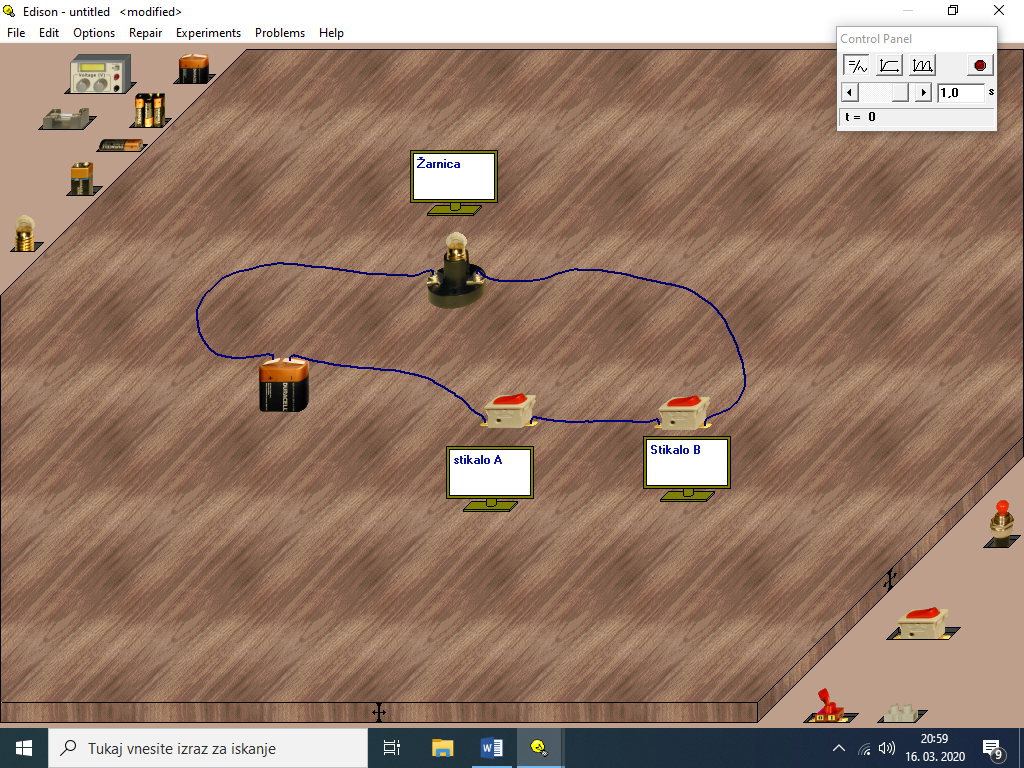 Nariši tudi vezje z elektrotehniškimi simboli v zvezek. ( pomagaj si s simboli učb. Str. 54V razpredelnico zapiši rezultate tvojih meritev tako, da boš vklapljal in izklapljal stikala. Opazuj Žarnico in izpolni tabelo.Naše ugotovitve so znane, saj smo to nalogo naredili v šoli. ŽARNICA SVETI SAMO; KO STA VKLOPLJENI OBE STKALI. Tej vezavi stikal rečemo vezje » IN«Opiši, zakaj včasih v stroje vgradimo dve stikali zaporedno?____________________________________________________________________(stiskalnica)!!!!VZPOREDNA VEZAVA STIKAL ali vezje « ALI«Vezje » ALI« naredimo tako, da vežemo v vezje stikala vzporedno. Sestavi vezje po sliki s programom edison4 in nariši to vezje v zvezek. Pod shemo naredi tabelo, izvedi vajo in izpolni tabelo .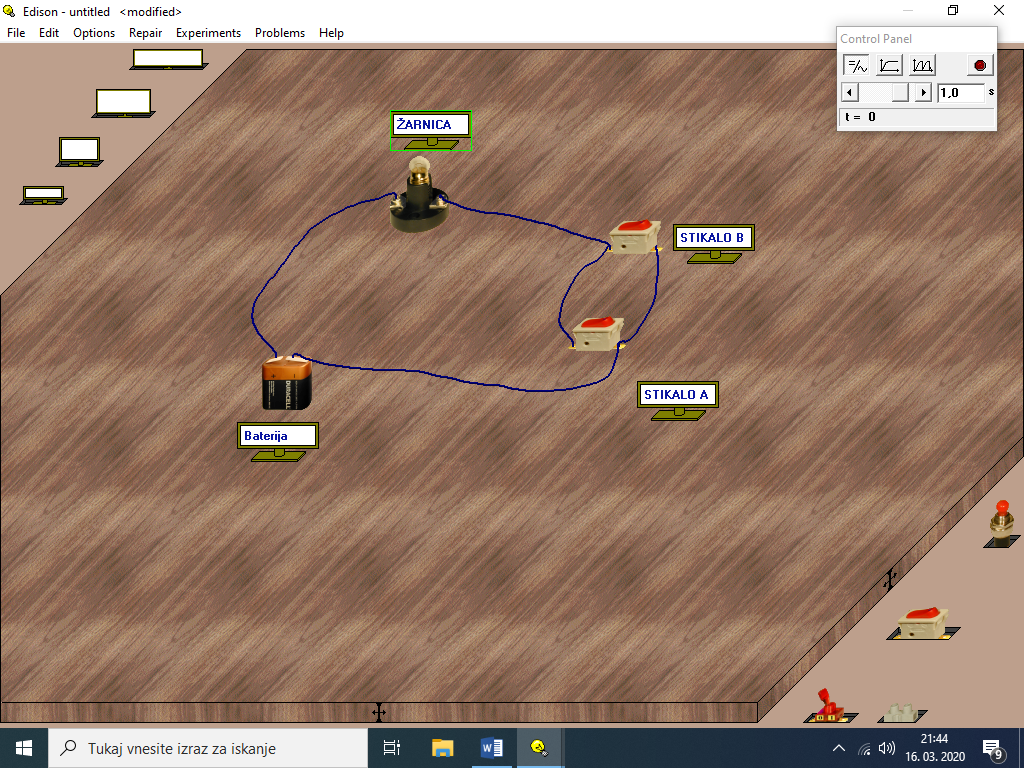 Zakaj imenujemo to vezje, vezje »ALI«?V stanovanju poišči ali imate kje zmontirano podobno stikalo?, ali lahko prižgeš luč na enem koncu in ga ugasneš na drugem koncu?__________________________________________________________________________________D.N. V učbeniku na strani 56 in 57 si preberite o pomenu in pretvarjanju električne energije, ter prerišite slike na strani 57 ( zgoraj ).  DELO NADALJUJEMO  NASLEDNJI TEDEN.STIKALO ASTIKALO BŽARNICA ( če žarnica sveti napiši (1), če ne sveti napiši (0)10011100STIKALO ASTIKALO BŽARNICA ( če žarnica sveti napiši (1), če ne sveti napiši (0)10011100